BASES  TORNEO INFANTIL DE TENIS DE MESA              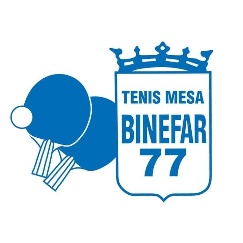 -El torneo se disputará el sábado 26 de junio a partir de las 9 de la mañana.-Las plazas serán limitadas, aceptando las mismas en riguroso orden de inscripción.-El precio de la inscripción será de 2 euros los no socios y gratis los socios. Fecha límite para inscribirse jueves 24 de junio.-La edad máxima para participar en el torneo es de 15 años.-El uso de la mascarilla será obligatorio en todo momento. Se permite la entrada de dos acompañantes por jugador.-El torneo constará de tres fases:fase de grupos (se jugará a tres sets)eliminatorias (se jugarán a cinco sets)entrega de trofeos y sorteos-Una vez terminada la fase de grupos el torneo se dividirá en dos cuadros: cuadro de honor y cuadro de consolación, de esta manera todos los niños tienen opción a jugar más partidos.-El Club Tenis de Mesa Binéfar 77 se reserva el derecho de tomar fotografías y grabar videos del Torneo para su publicación en redes sociales y medios de comunicación.-La inscripción al torneo conlleva la aceptación de todas bases.